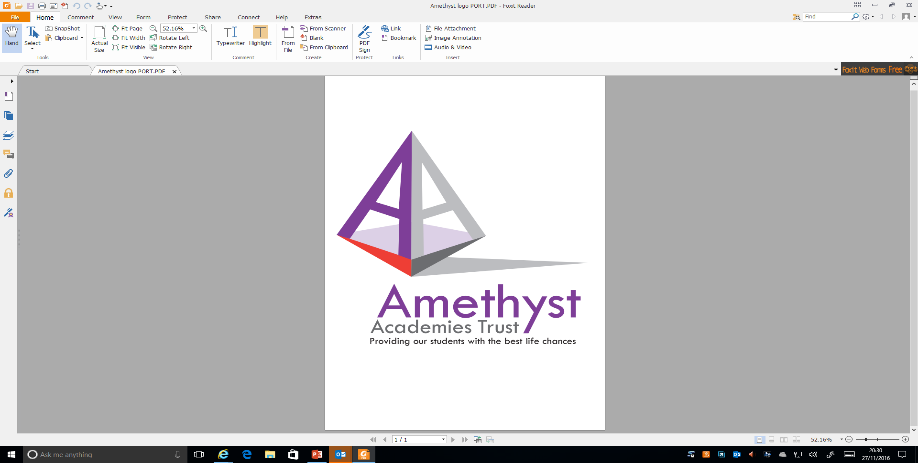 Job DescriptionJob Title	Lead Practitioner ComputingSalary Scale	L 4 - 9Responsible to		Assistant Vice Principal Teaching and LearningCore PurposePlay a key role in leading teaching and learning in a named curriculum area Play a key role in leading teaching and learning across the schools within the Trust Be a member of the Teaching and Learning Group Play a key role in the professional development of teachers as a coach/mentor Specific Tasks and ResponsibilitiesWith the support of the Curriculum Team Leader, take a leading role in improving the standards of teaching and learning, ensuring these are consistently high. This will involve working closely with all members of the department, with the aim of raising student achievement at all levels. To contribute to whole school staff development. This will involve running twilight sessions and contributing to whole school training (including on the set training days), e.g. to promote the sharing of good practice. To be part of the Teaching and Learning Group and as such, make active use of the Coaching/Mentoring Programme to support good quality teaching and learning.Working with staff throughout the school, and putting together coaching programmes for staff, so that all have the potential to be judged good or outstanding as graded by Ofsted. Principal ResponsibilitiesTeaching and LearningTo demonstrate high-level status in teaching, classroom management and maintaining discipline. To have excellent subject knowledge. To demonstrate high quality planning, assessment and evaluation. To use information about the students you teach, for example data, SEN, gifted and talented. To have high expectations of yourself and students. To achieve excellent results and outcomes for students. To use a range of teaching and learning styles effectively. To provide exciting learning experiences for students. To attend relevant training sessions to keep up-to-date with current initiatives. Learning Area Role To support the LAC to raise the standards of achievement within your Faculty. To provide mechanisms to share good practice. To advise on schemes of work, lesson delivery, classroom management, lesson planning, differentiation, maintaining good discipline, assessment and recording.